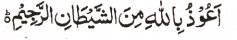 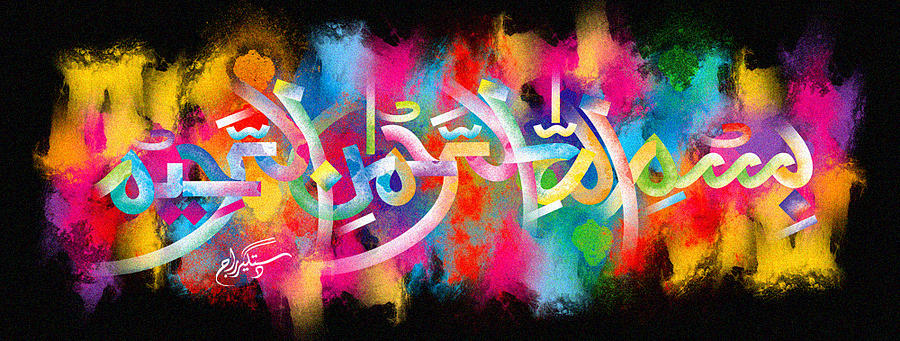 The Miracle Persimmon-Vol 1 The Exclusive Islamic Miracle Photographs of Dr Umar Elahi AzamSunday 15th November 2015Manchester, UKIntroductionThe Name of Allah  was on the external surface, on an internal blemish, in the interior and in the cross-section of this persimmon.  The name of Muhammad was in the interior of this fruit too.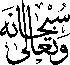 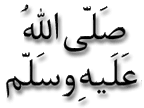 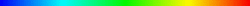 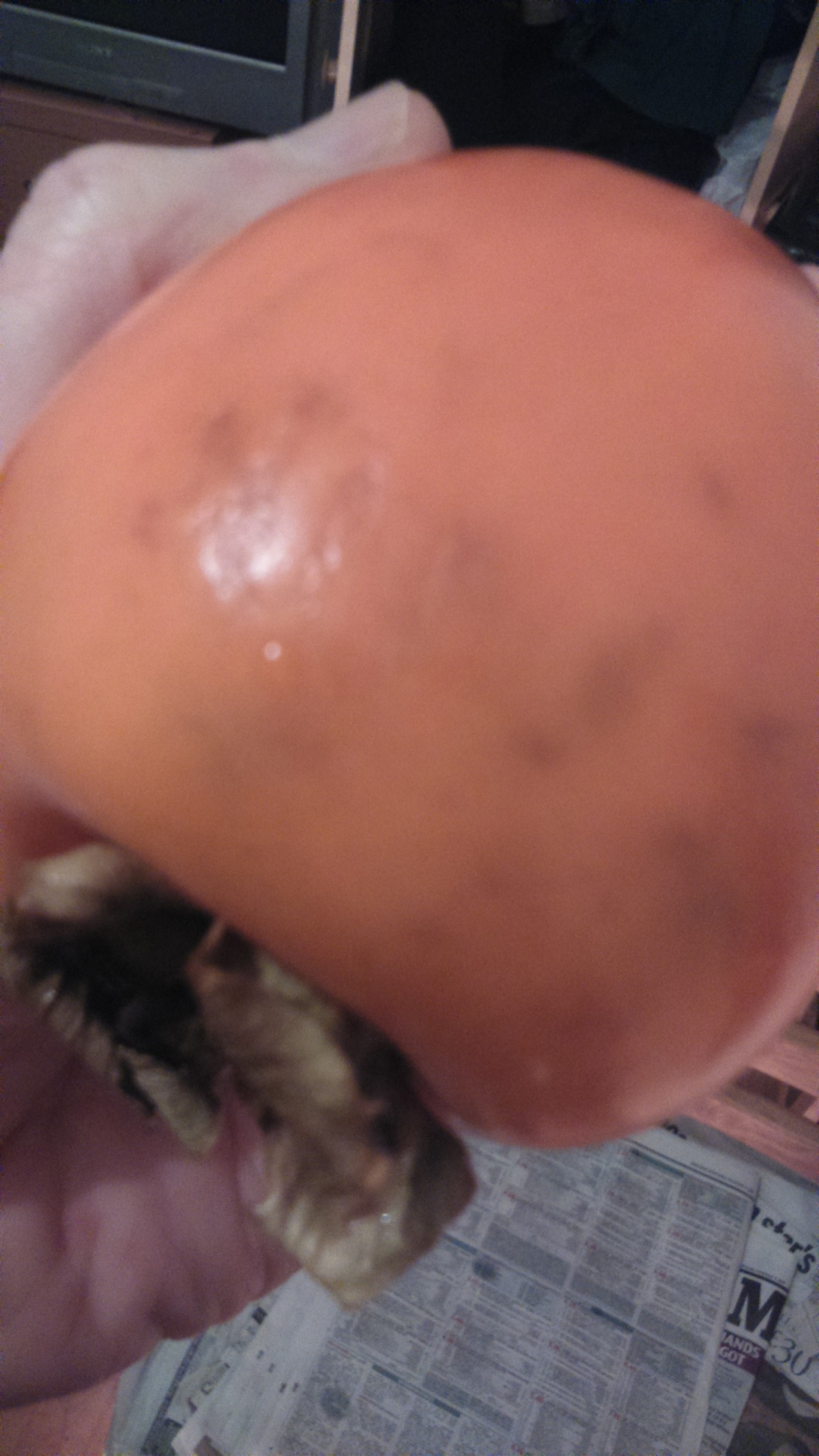 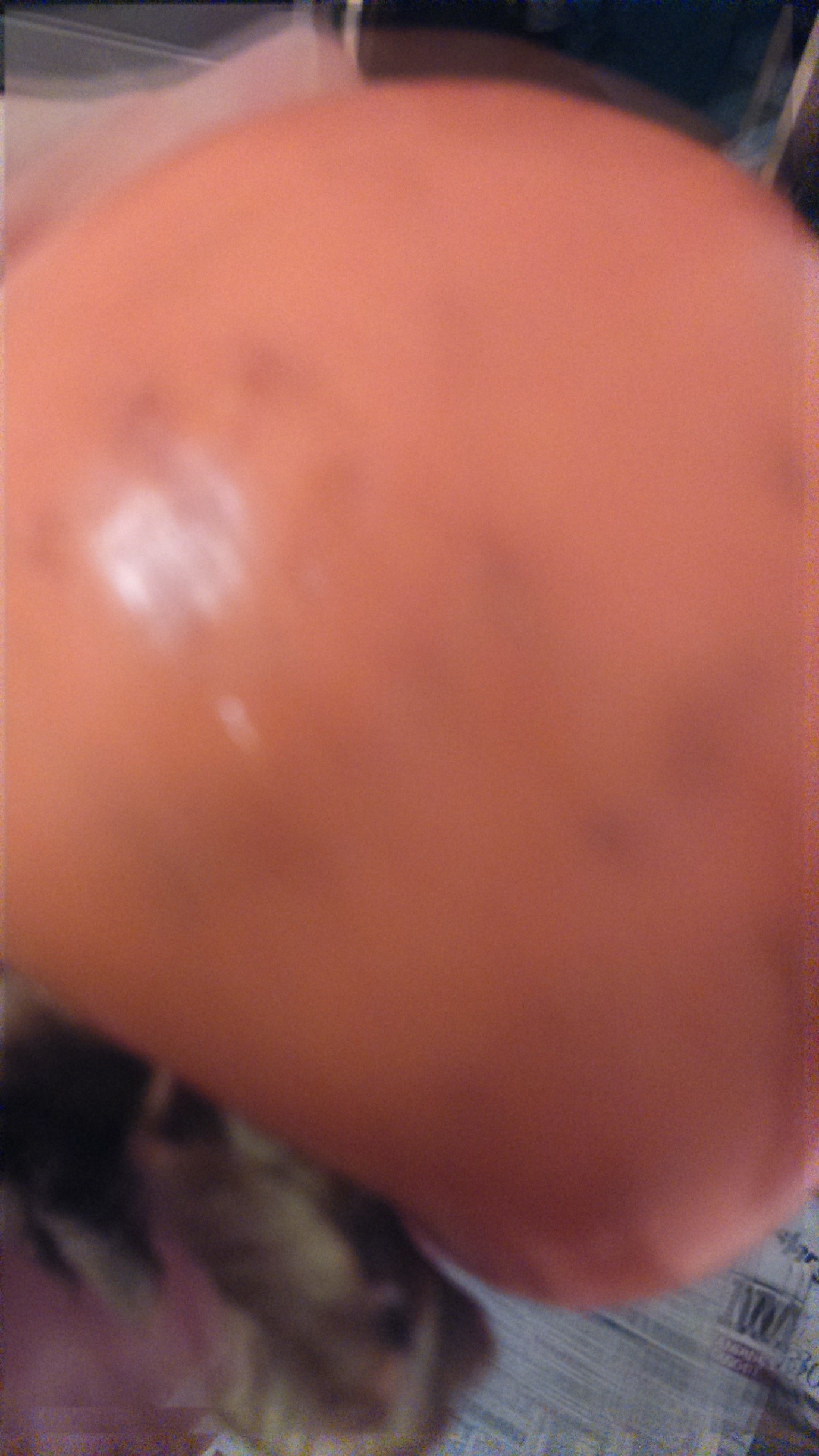 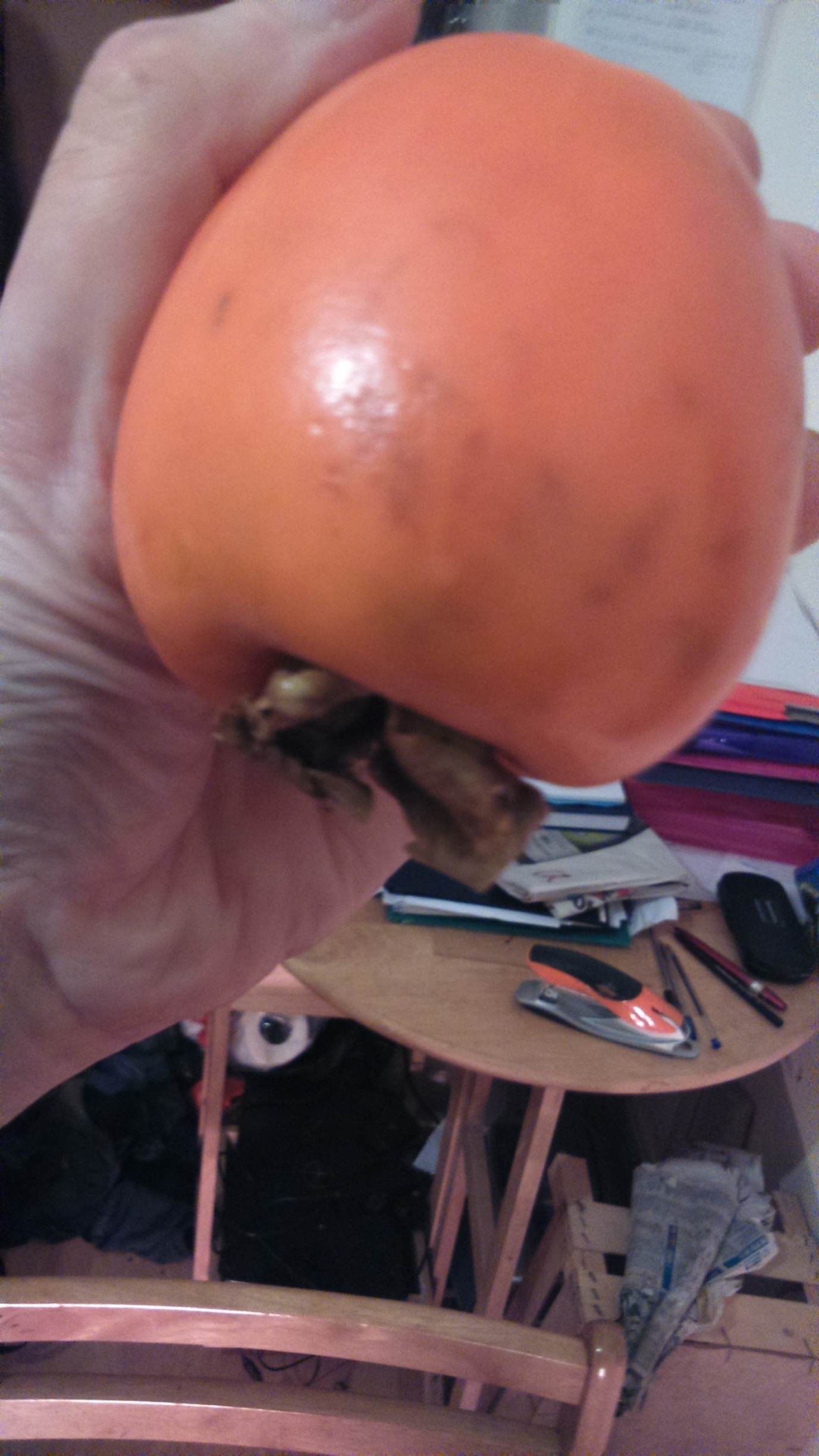 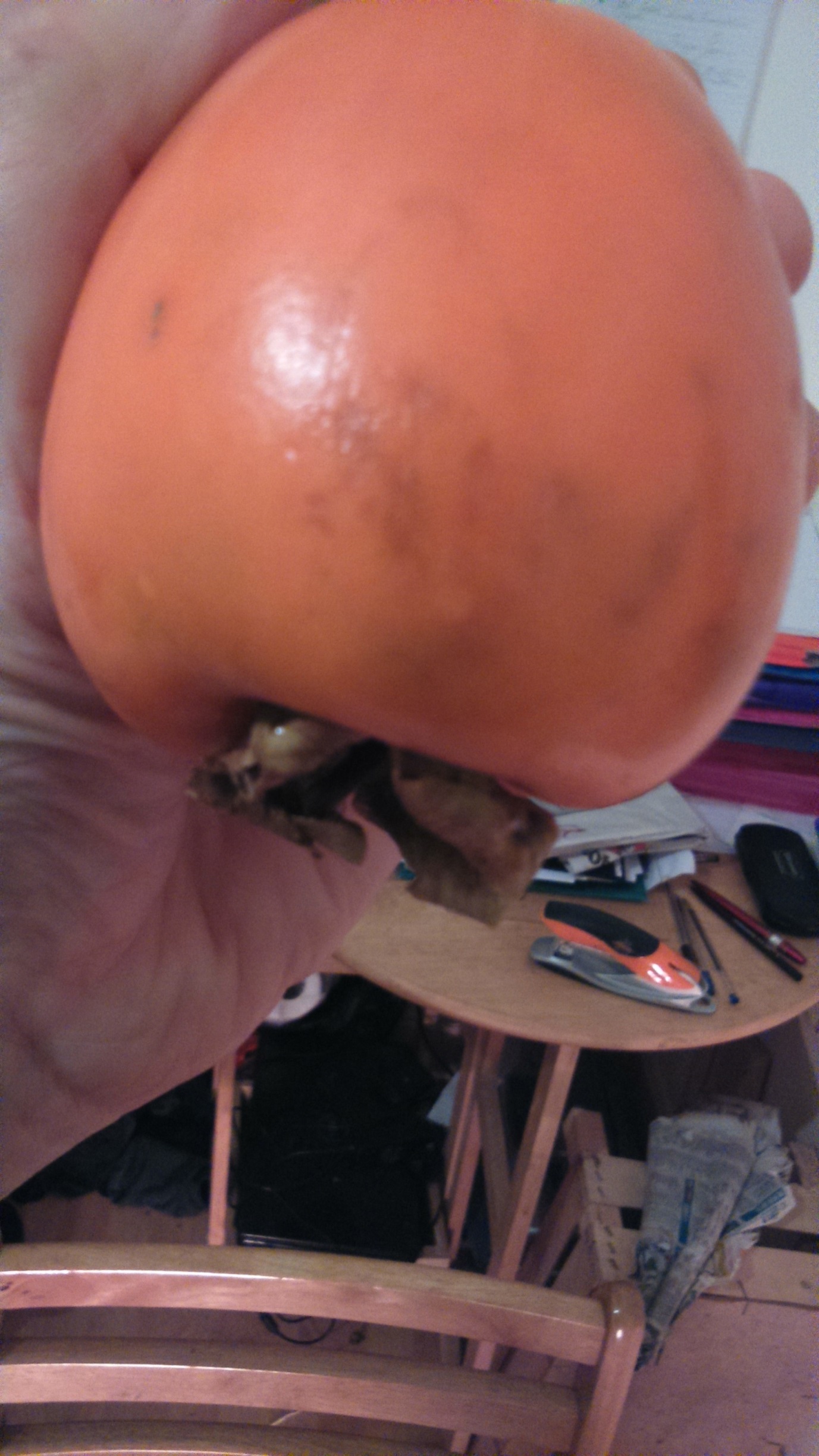 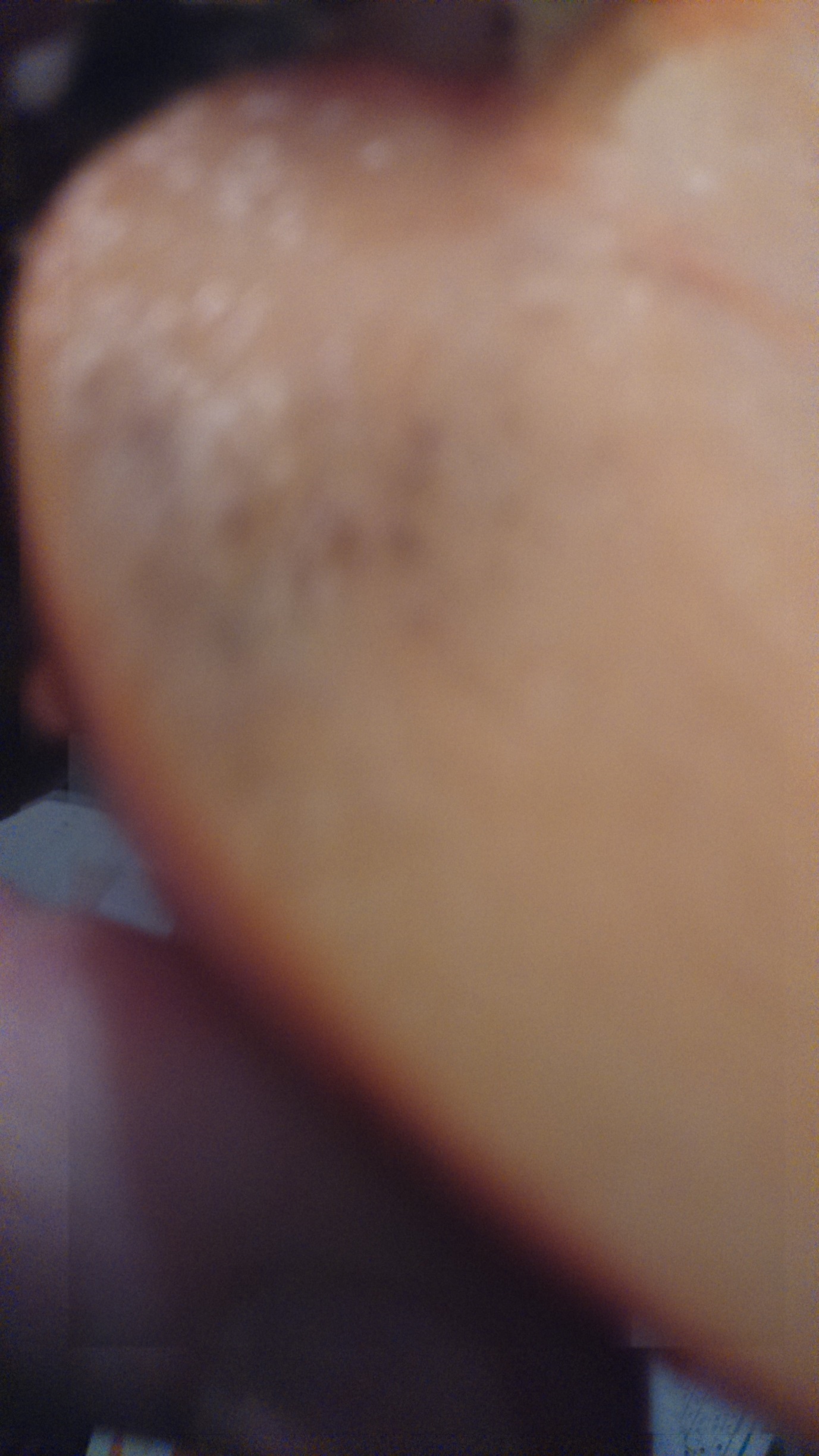 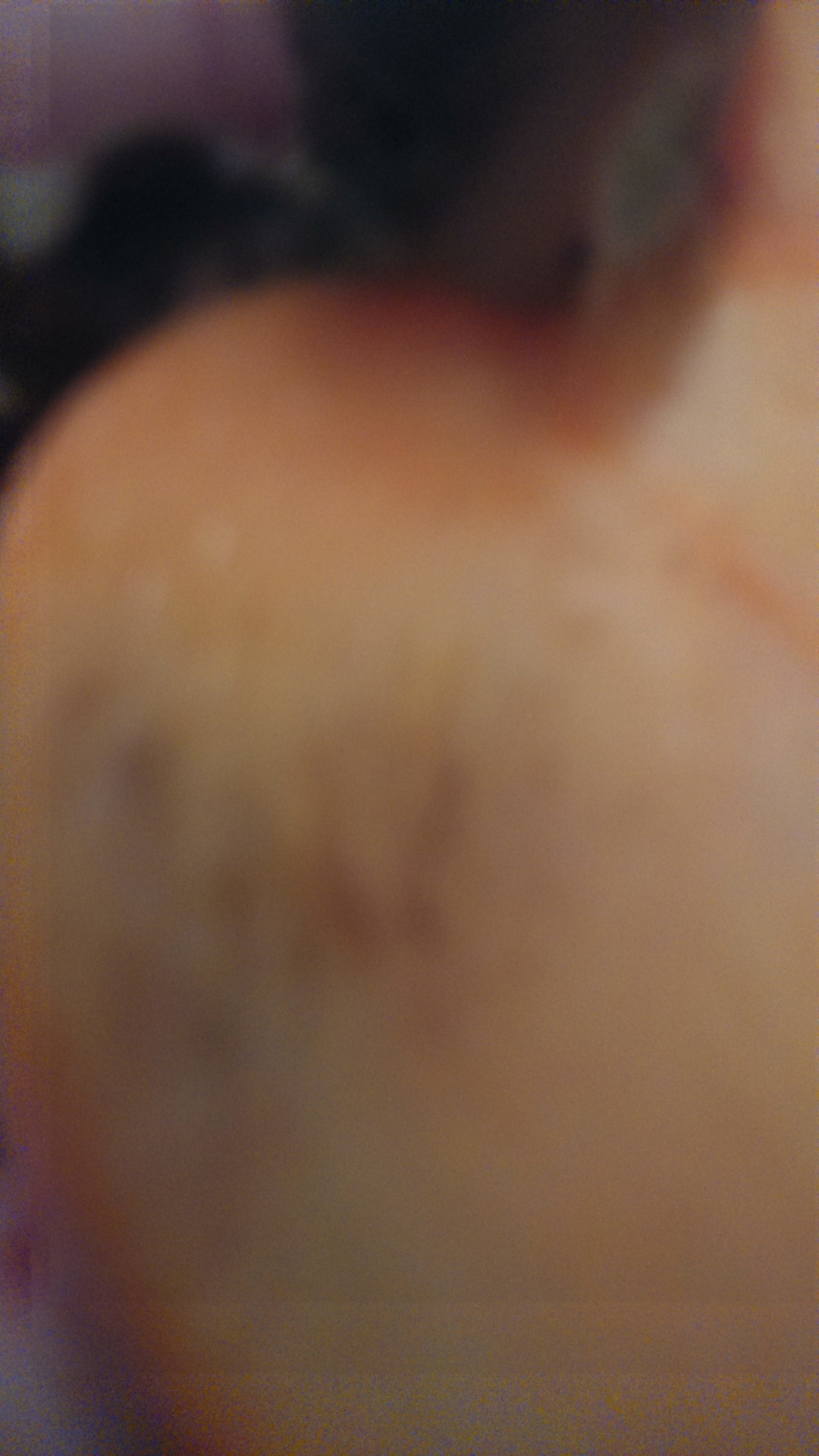 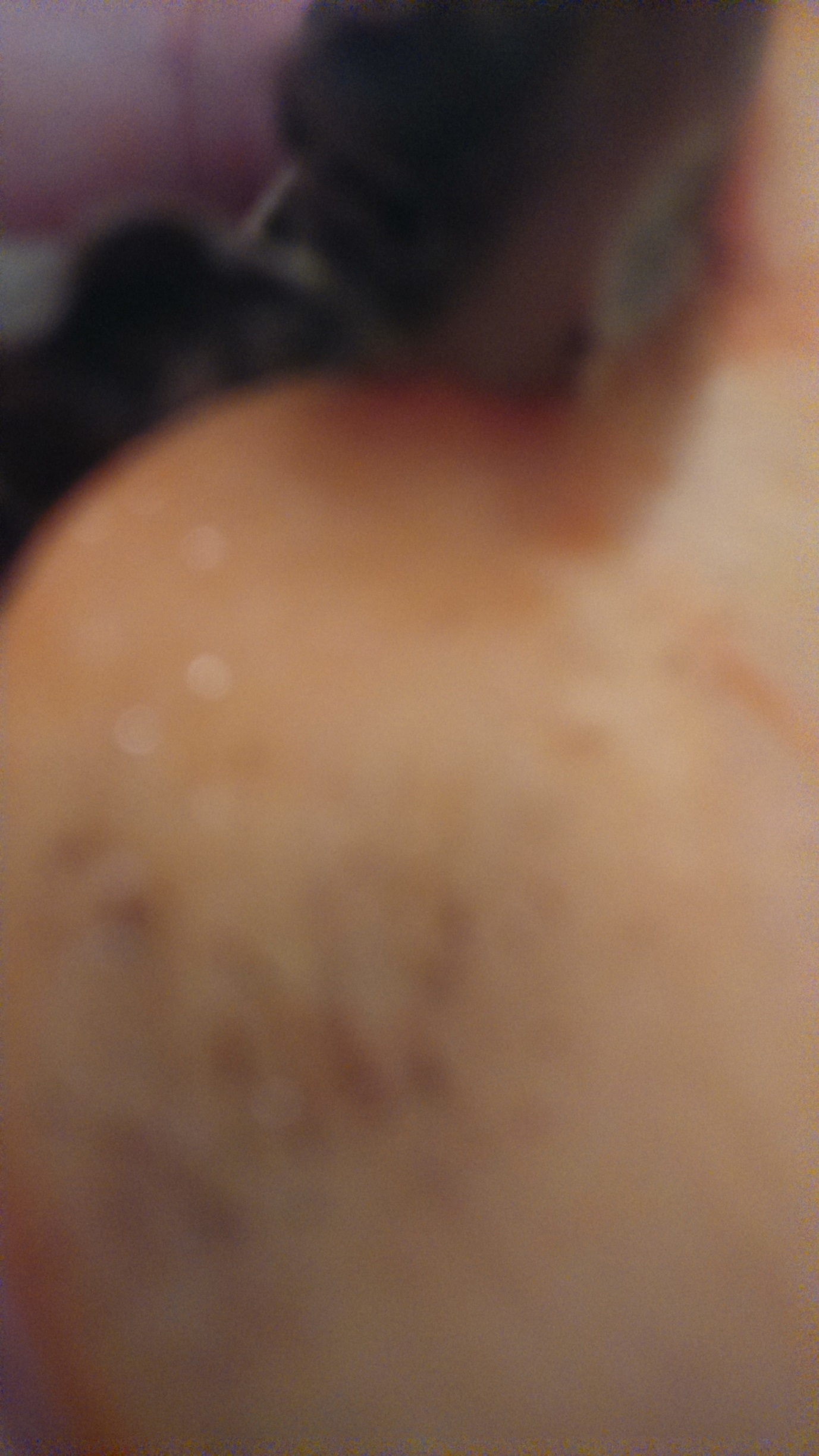 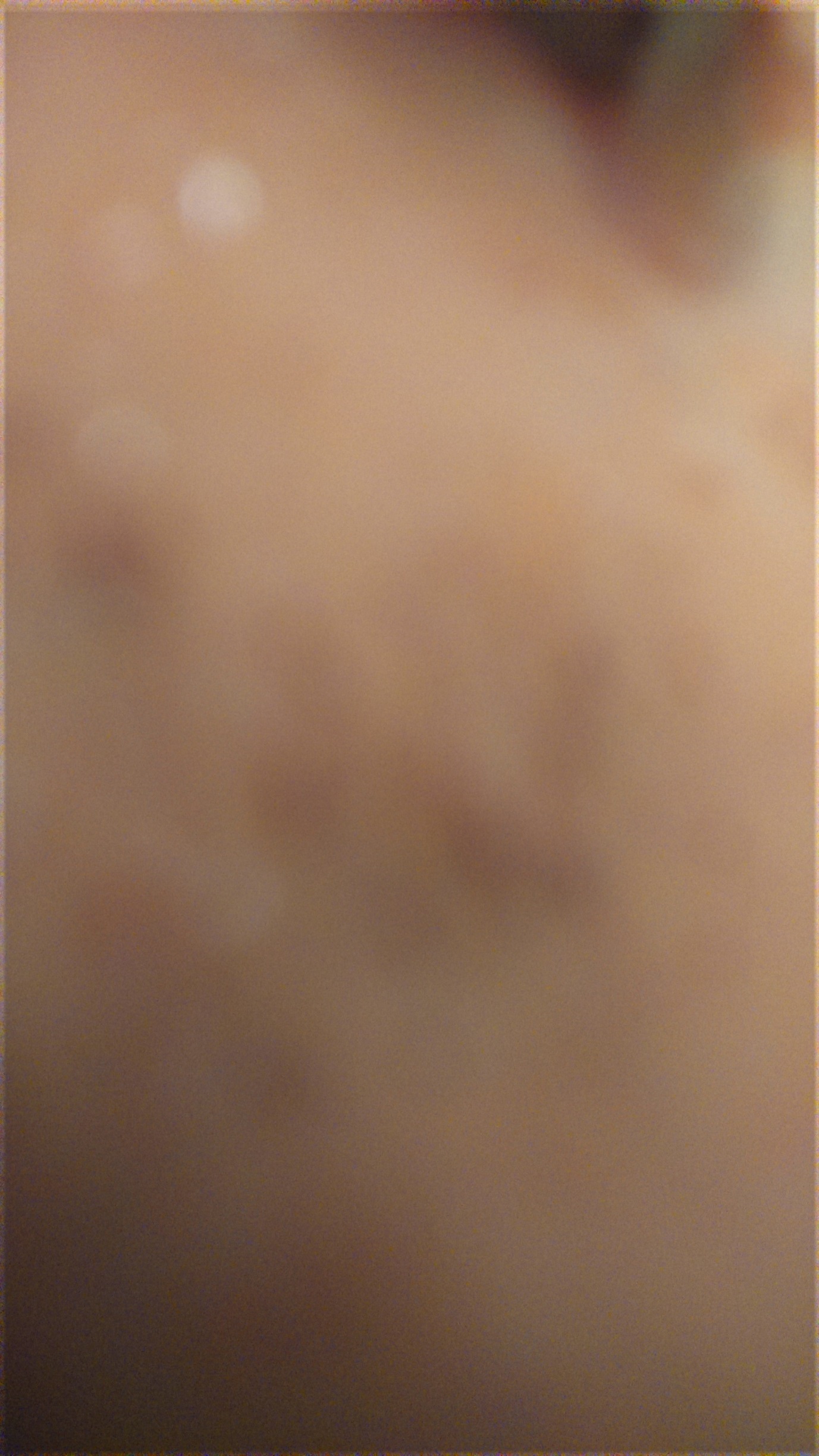 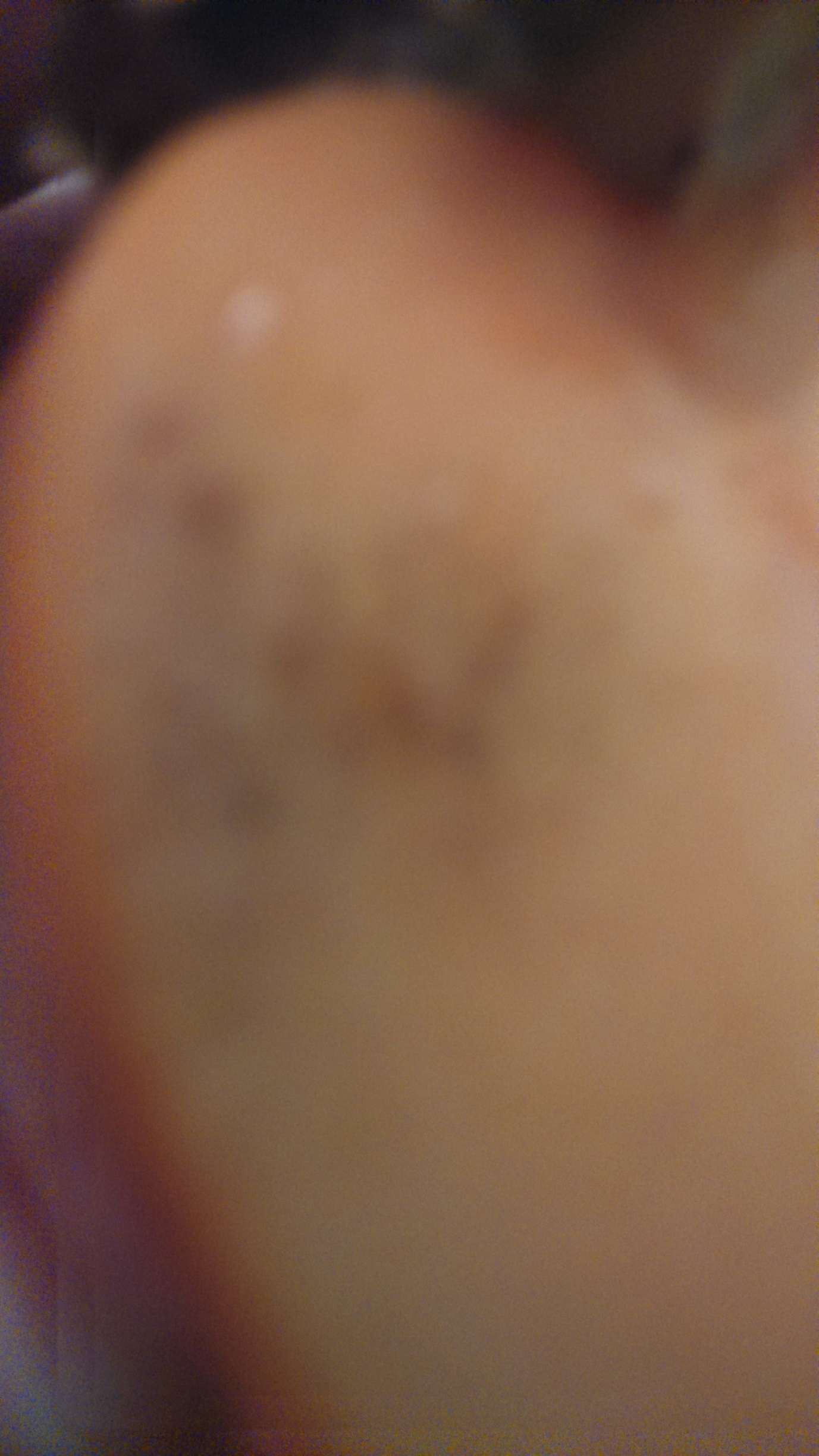 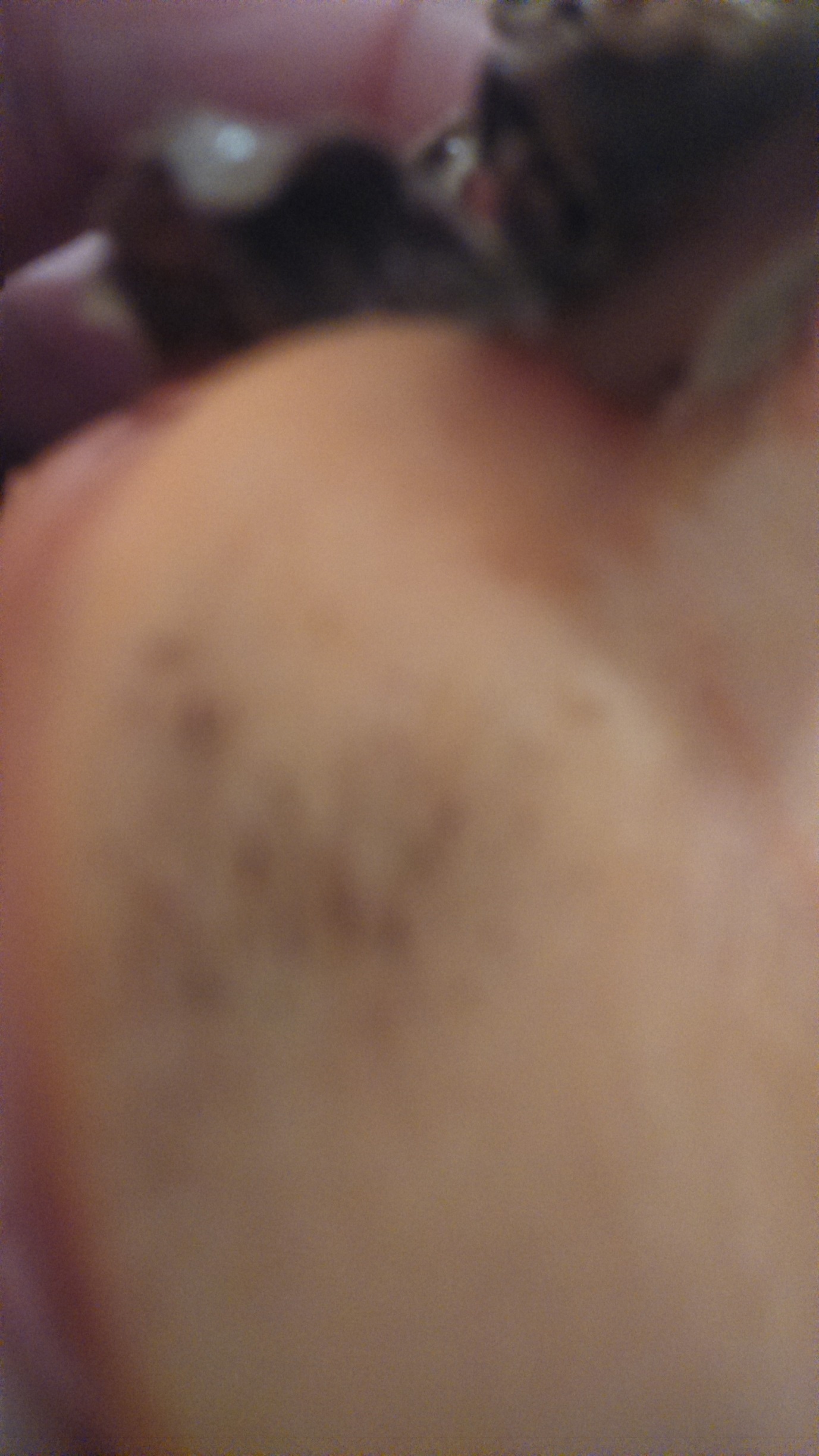 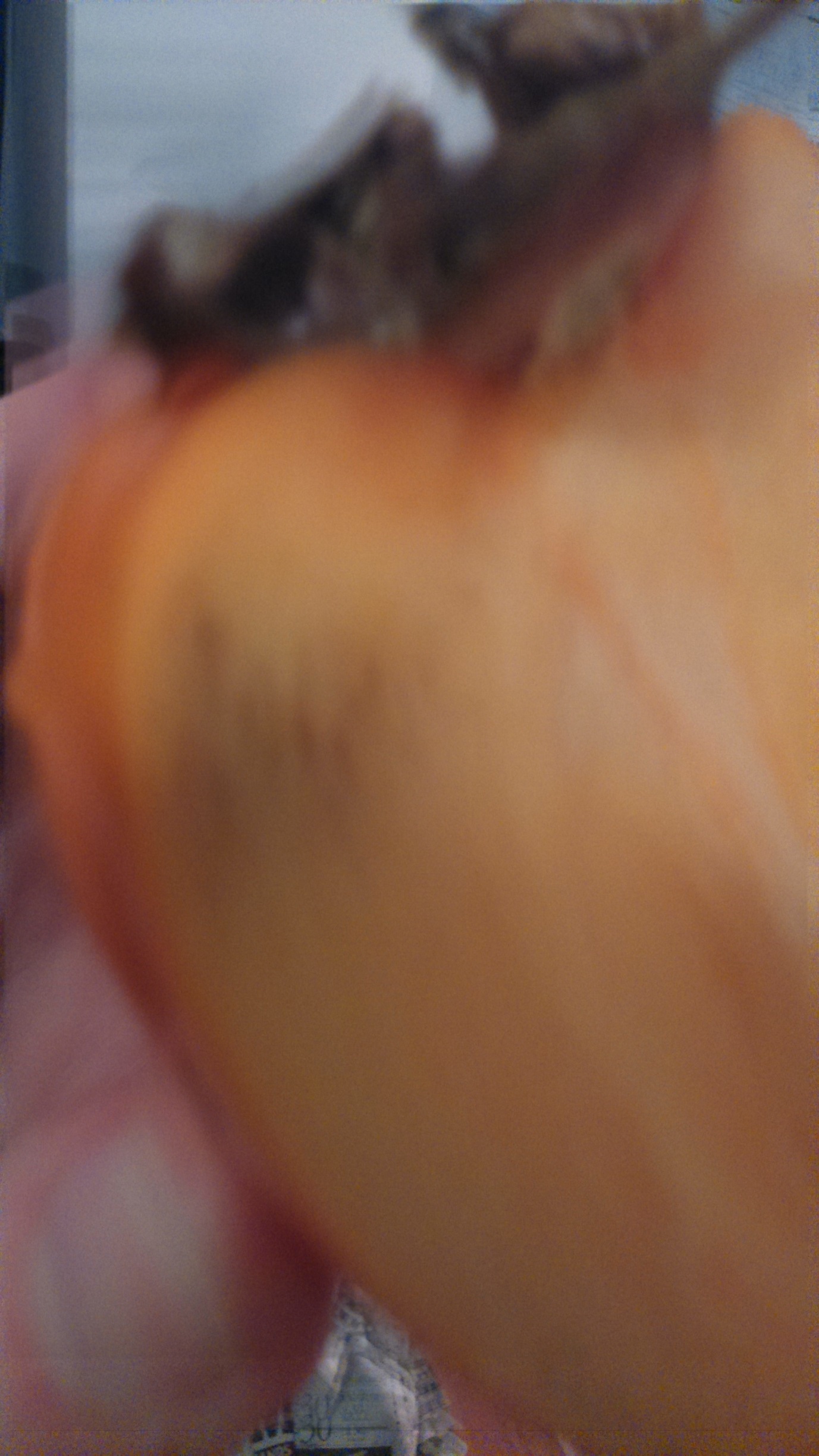 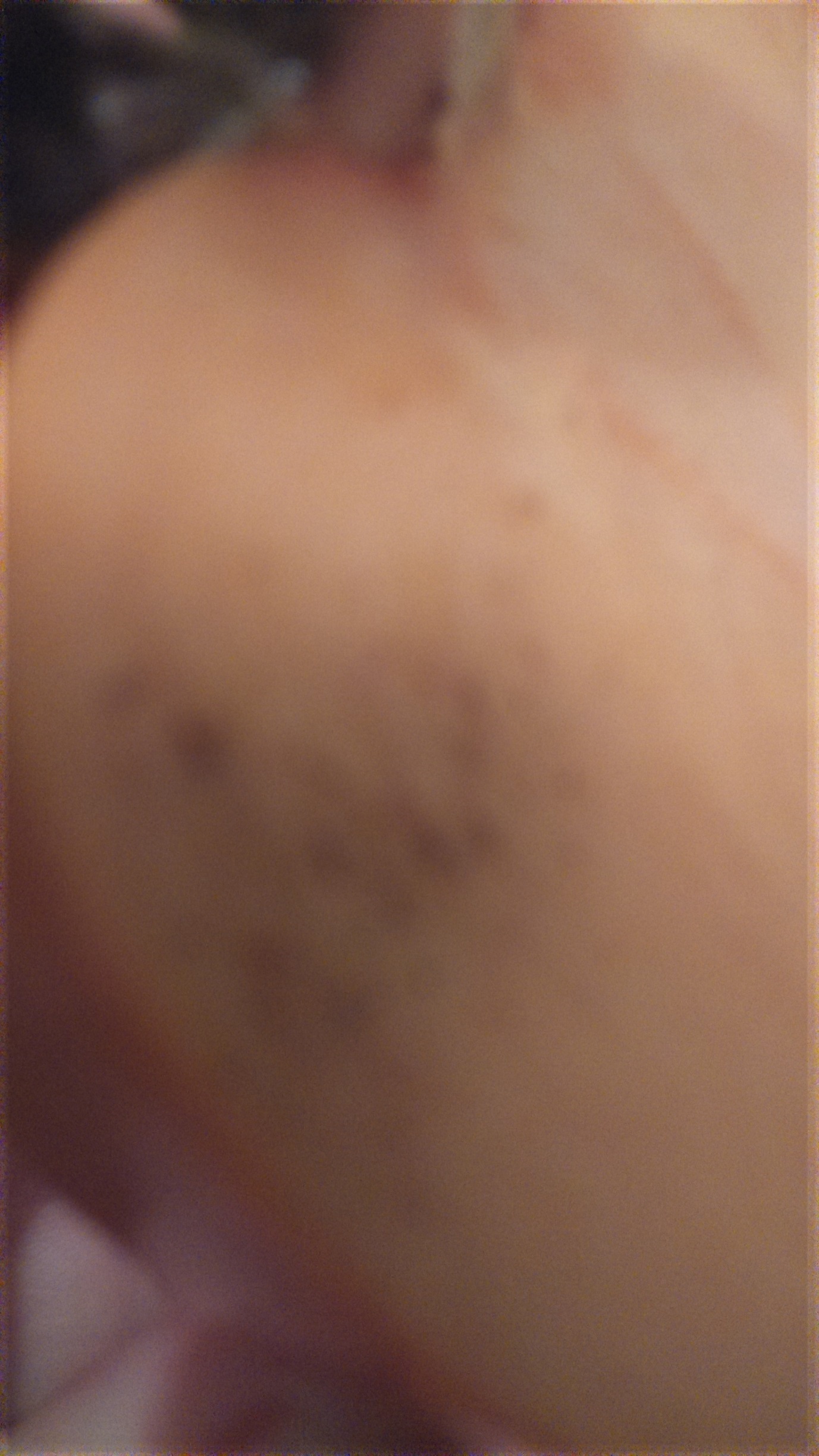 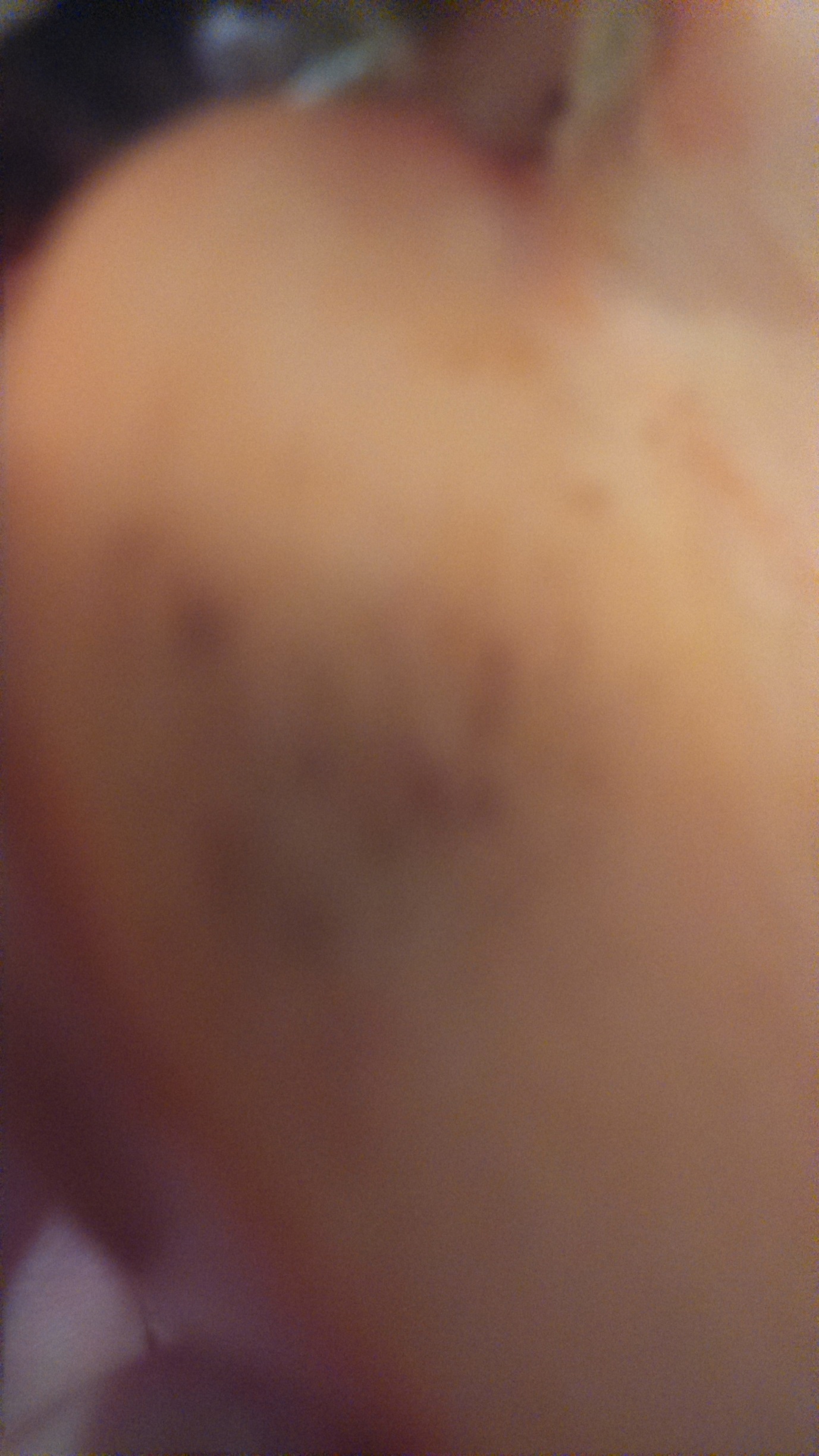 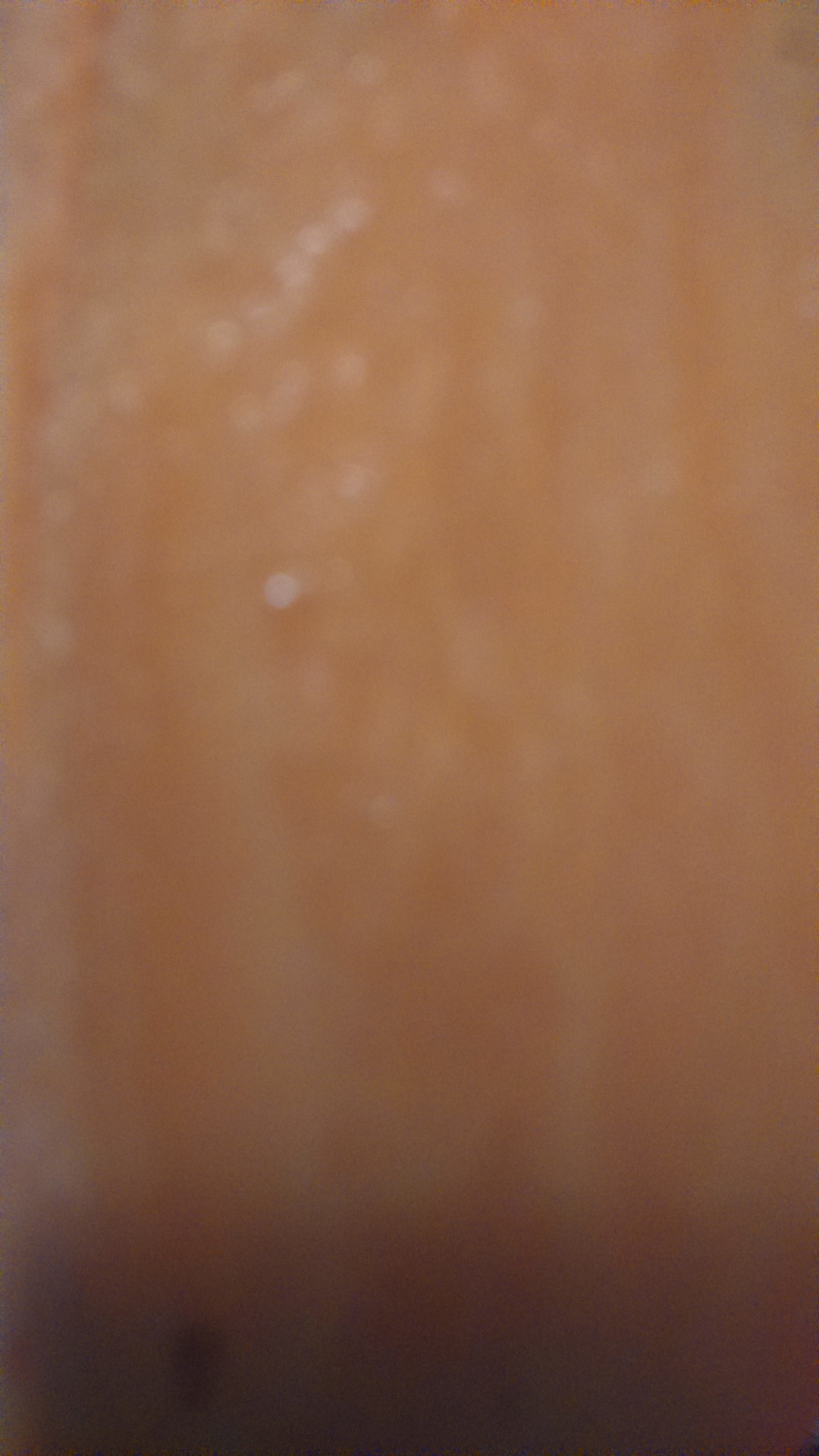 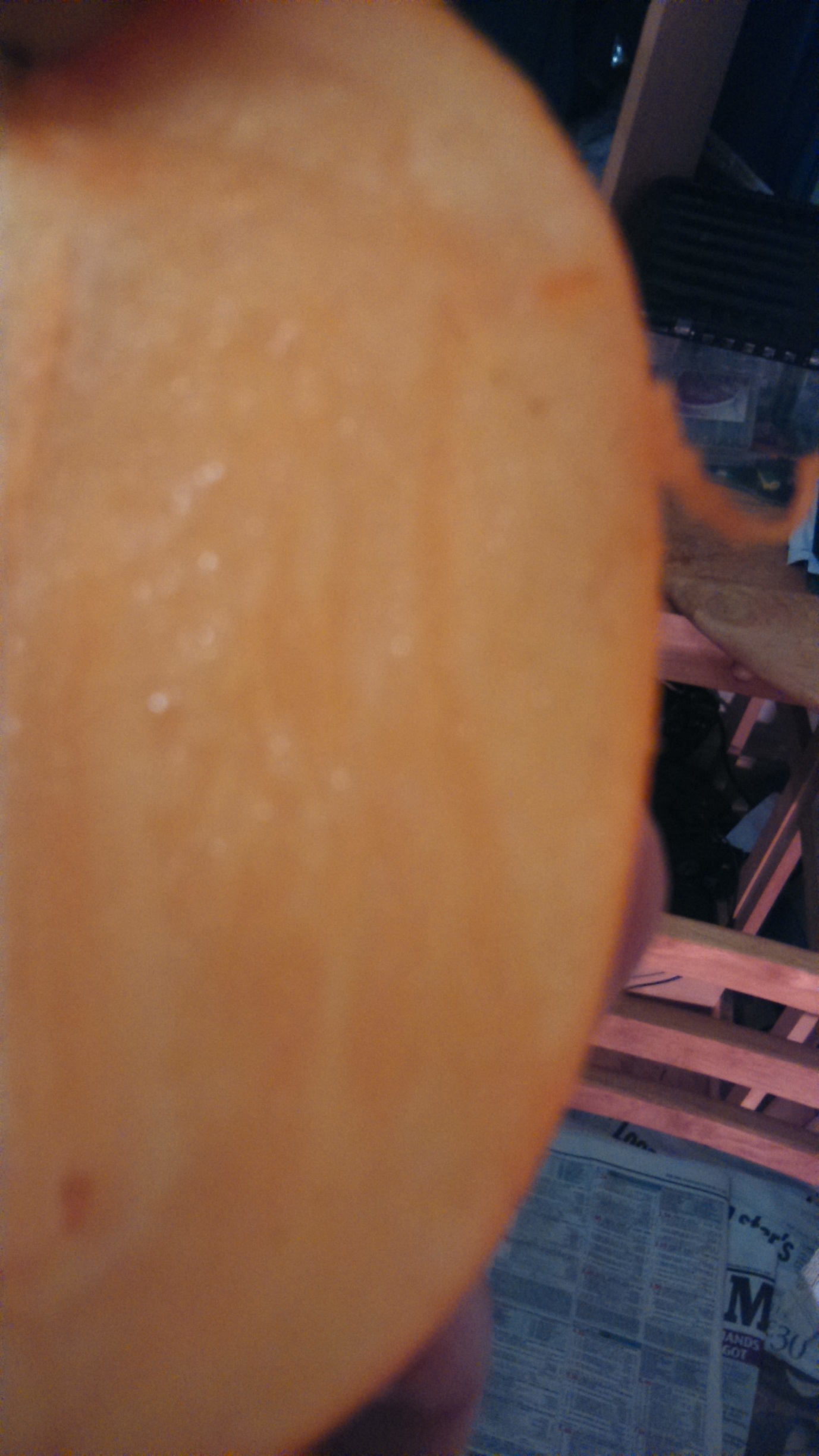 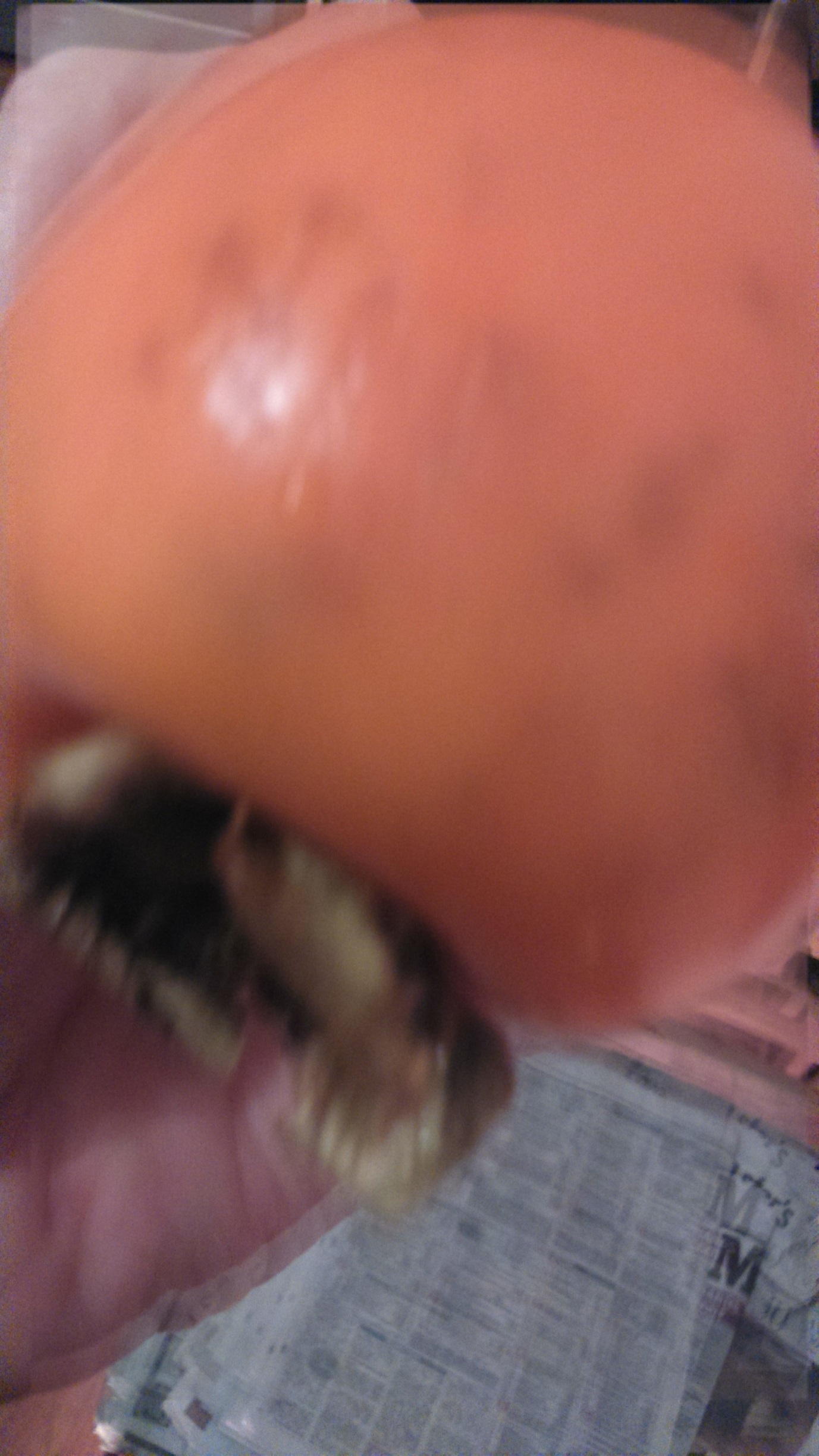 